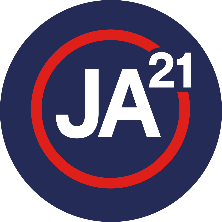 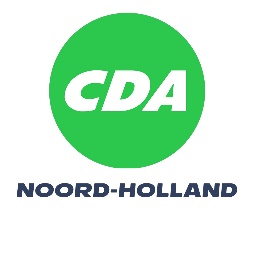 Motie: Balans tussen natuurversterking en agrarische activiteiten in PPLGProvinciale Staten van Noord-Holland, in vergadering bijeen op maandag 12 juni 2023, ter behandeling van agendapunt 9. Concept-startversie Provinciaal Programma Landelijk Gebied,Constaterende dat In het PPLG meerdere doelen worden benoemd zoals de groenblauwe dooradering, bosaanleg, waterberging en het aanleggen van natuurverbindingen, 300 hectare extra NNN;Deze doelen gericht op natuurversterking zoals het nu staat omschreven tezamen een enorme ruimtevraag vormen in ons landelijk gebied;In het PPLG niet goed wordt aangegeven hoe de ruimte voor voedselteelt en andere agrarische activiteiten in het landelijk gebied wordt beschermd.Overwegende datBekeken moet worden of de natuurambities ingevuld kunnen worden met een beperktere ruimtevraagDe agrarische gronden en de land- en tuinbouw in Noord-Holland vooruitstrevend zijn, duurzaamheid als een belangrijke opgaaf zien en een belangrijke bijdrage leveren aan de voedselvoorziening en het groen houden van onze leefomgeving.We deze sectoren in de toekomst naast natuur hard nodig hebben in het kader van de brede welvaart en het welzijn van de bevolkingVerduurzaming van de landbouw en extensivering van de landbouw ook leidt tot extra ruimtevraag bij de landbouwVerzoeken GSIn het PPLG op te nemen dat agrarische productiegebieden en de land- en tuinbouwsector in de brede zin van het woord, zoveel mogelijk behouden zullen blijven in Noord-Holland. Een kader op te stellen om dit behoud te borgenEn gaan over tot de orde van de dag.Willemien Koning (CDA)		Ivo Mantel (JA21)